Муниципальное  образовательное учреждениеСредняя школа №3 г.Гаврилов-Яма                                                                                                                     Утверждаю:                                                                                                                     Директор школы                                                                                                                      Онегина-Кузьмина  Н.П.                                                                                                                  «20 »  мая 2021гПрограмма летнего оздоровительного лагеряс дневным пребыванием детей«Солнечный остров»(июль -2021)Срок реализации программы: июнь 2021гВозраст детей:6,6-16лет                                                 Автор программы                                             начальник летнего лагеря:                                               Петрова Оксана Анатольевнаг. Гаврилов-Ям2021гСодержание программыИнформационная карта программы……………………………………………………………….   3Обеспечение безопасности в летнем оздоровительном лагере ………………………………….   4Пояснительная записка………………………………………………………………………………………….......5Цель и задачи программы……………………………………………………………………………………………..6Принципы, используемые при планировании и проведении лагерной смены………………….7Направления и виды деятельности…………………………………………………………………... 7Условия реализации программы……………………………………………………………………..11Ожидаемые результаты ……………………………………………………………………….…............................13План работы………………………………………………………………………………………… ..14Критерии оценивания работы программы………………………………………………………….19Режим дня………………………………………………………………………………………. …….21Список использованных источников……………………………………………………….. …..22Приложение 1 (виды диагностик)…………………………………………………………. …….23Приложение2 (Примерные сценарии мероприятий)   ………………………………………….27                          ИНФОРМАЦИОННАЯ КАРТА ПРОГРАММЫНазвание ЛДПД: «Солнечный остров»Название программы: «Солнечный остров»Тип лагеря: лагерь с дневным пребыванием детей.Количество участников программы: 132 человек.Направленность программы: данная программа является комплексной и включает в себя разноплановую деятельность, объединяет различные направления оздоровления, отдыха и воспитания детей в условиях оздоровительного лагеря.Сроки реализации программы: программа является краткосрочной и реализуется в течение лагерной смены (с 01.06.2021 по 25.06.2021).Основной состав лагеря: учащиеся образовательного учреждения в возрасте 6,6 - 16 лег. При комплектовании особое внимание уделяется детям из малообеспеченных, неполных семей, опекаемым детям, детям, находящимся в трудной жизненной ситуации.Деятельность воспитанников во время лагерной смены осуществляется в разновозрастных отрядах до 30 человек.Программа разработана с учетом следующих законодательных нормативно- правовых документов:Конвенция ООН о правах ребенка;Конституция РФ;Закон РФ «Об образовании»;Федеральный закон «Об основных гарантиях прав ребенка в Российской Федерации» от 24.07.98 г. № 124-ФЗ;Закон Ярославской области «О гарантиях прав ребенка в Ярославской области»Закон Ярославской области «Об основах организации и обеспечения отдыха, оздоровления и занятости детей в Ярославской области»Финансовое обеспечение программы: программа финансируется из средств фонда социального страхования, бюджетных средств, родительских средствОБЕСПЕЧЕНИЕ БЕЗОПАСНОСТИВ ЛЕТНЕМ ОЗДОРОВИТЕЛЬНОМ ЛАГЕРЕДля обеспечения условий безопасного пребывания детей в лагере следует организовать и провести ряд мер различного характера и направленности:В первую очередь в подготовительный период должны быть запланированы и проведены ряд инструктажей и прохождение специального сан-гигиен, обучения персонала лагеря. Также необходимо:  1.подготовить территорию к приему детейИсключить на территории лагеря наличие сухих, надломленных и поваленных деревьев, посадок колючего кустарника и растений с ядовитыми плодами. Проконтролировать своевременный вывоз строительного и другого габаритного мусора.Проверить состояние ограждений и безопасности выхода с территории лагеря, в связи с близлежащей проезжей частью дороги. 2.обеспечить оказание медицинской помощи детям вовремя их отдыха в виде проведения профилактических, лечебно- ^ оздоровительных мероприятий;наблюдение за состоянием здоровья детей, особенно за детьми с отклонением в состоянии здоровья;оказание первой медицинской помощи при возникновении травм, несчастных случаев, транспортирование в стационар; осуществление контроля за организацией режима дня, выполнением норм питания детей, качеством поступающих продуктов;осуществление контроля за санитарным состоянием и содержанием всех помещений и территории учреждения;*г г гг \г г\ \\г гI /\ \; Iосуществление медицинского контроля за организацией и проведением спортивно-оздоровительных мероприятий;ведение медицинской документации в установленном порядке; взаимодействие с медицинскими организациями по вопросам медицинского обеспечения детей, охраны здоровья;и так далее.3- заранее позаботиться о санитарной обработке территории лагеря в целях профилактики клещевого вирусного энцефалита	/4.В лагере должны быть спроектированы и созданы системы оповещения  о пожаре и план эвакуации, в соответствии с Приказом МЧС РФ от 20 ИЮНЯ 2003г. № 323	/-В программу работы лагеря включается отработка эвакуации детей и персонала в начале и в конце смены.	^-Мероприятия ознакомительного и профилактического характера по правилам   противопожарной безопасности (беседы, викторины, конкурсы листовок и т.д.)	^5.В программу лагеря должны быть включены Мероприятия ПО профилактике ДДТ	/Это могут быть мероприятия отрядного, общелагерного уровня (викторины,  встречи с сотрудниками ГИБДД, тематические игры и т.д. ,а также	 участие в мероприятиях городского масштаба по профилактике ДДТ.	/Необходимо обеспечить на время работы лагеря пропускной режим  на территории и в помещении в целях профилактики террористического акта.	Пояснительная записка        Лагерь – это сфера активного отдыха, разнообразная общественно значимая досуговая деятельность, отличная от типовой назидательной, дидактической, словесной школьной деятельности. Лагерь дает возможность любому ребенку раскрыться, приблизиться к высоким уровням самоуважения и самореализации.                  Лагерь с дневным пребыванием  учащихся призван создать оптимальные условия для полноценного отдыха детей. Детские оздоровительные лагеря являются частью социальной среды, в которой дети реализуют свои возможности, потребности в индивидуальной, физической и социальной компенсации в свободное время. Летний лагерь является, с одной стороны, формой организации свободного времени детей разного возраста, пола и уровня развития, с другой – пространством для оздоровления, развития художественного, социального творчества.          Ежегодно для учащихся проводятся оздоровительные смены в лагере дневного пребывания на базе МОУ СШ №3г. Гаврилов-Яма                                  Программа деятельности летней досуговой площадки ориентирована на организацию содержательного досуга детей в каникулярный период, дополняющего и корректирующего семейное воспитание ребенка. Программа универсальна, так как может использоваться для работы с детьми из различных социальных групп, разного возраста, уровня развития и состояния здоровья. Обязательным является вовлечение в лагерь ребят из многодетных и малообеспеченных семей, детей из группы «риска».  Данная программа является комплексной, включает в себя разноплановую деятельность, объединяет различные направления оздоровления, отдыха и воспитания детей в условиях оздоровительного лагеря.        По продолжительности программа является краткосрочной, то есть реализуется в течение 1 лагерной смены продолжительностью 18 дней с 1.06 по 25.06.21 г. Программа рассчитана на детей   6,6 -16 летЦель   программыЦель - организация содержательного досуга детей в каникулярный период на основе включения их в разнообразную личностно-привлекательную деятельность, оздоровления учащихся школы в летний период.Задачи программы 1. Сплочение детей разного возраста в единый  дружный коллектив, формировать у детей чувства  единства и сплочения детского коллектива;  2.Создание  системы  физического  оздоровления  детей  в  условиях  временного  коллектива. 3.Преодолеть разрыв между  физическим и духовным развитием  детей средством  игры, познавательной и трудовой  деятельностью. 4.Формирование у школьников навыков общения и толерантности. 5..Способствовать развитию психических процессов детей (памяти, внимания, мышления, воображения, произвольной сферы, интеллектуального развития и др.);6.Привитие навыков здорового образа жизни, укрепление здоровья, закрепить знания правил личной гигиены у детей; 7.Приобщение ребят к творческим видам деятельности, развитие творческого мышления, способствовать формированию интересов к игровой деятельности;Принципы, используемые в ходе реализации программыБезопасность всех мероприятийУчет особенностей каждой личности Возможность проявления способностей во всех областях досуговой и творческой деятельности всеми участниками лагеряДостаточное количество оборудования и материалов для организации всей деятельности лагеряРаспределение эмоциональной и физической нагрузки в течение каждого дня.Четкое распределение обязанностей и времени между всеми участниками лагеряМоделирование и создание ситуации успеха при общении разных категорий детей и взрослыхЕжедневная рефлексия с возможностью для каждого участника лагеря высказать свое мнение о прошедшем дне.Направления и виды деятельностиХудожественно - творческое направлениеТрудовая деятельностьФизкультурно-оздоровительная деятельностьЭстетическое направлениеОбразовательное направлениеДосуговая деятельностьФизкультурно – оздоровительная работа        Задачи физкультурно-оздоровительной деятельности:Вовлечение детей в различные формы физкультурно-оздоровительной работы;Выработка и укрепление гигиенических навыков;Расширение знаний об охране здоровья. Основные формы организации:Утренняя гимнастика (зарядка)Спортивные  игры в спортивном зале, спортивной площадке.Подвижные игры на свежем воздухе Эстафеты  Участие в районной игре ПДДПосещение бассейнаУтренняя гимнастика проводится ежедневно в течение 10-15 минут: в хорошую погоду – на открытом воздухе, в непогоду – в проветриваемых помещениях. Основная задача этого режимного момента, помимо физического развития и закаливания, - создание положительного эмоционального заряда и хорошего физического тонуса на весь день.Подвижные игры включают все основные физкультурные элементы: ходьбу, бег, прыжки. Они способствуют созданию хорошего, эмоционально окрашенного настроения у детей, развитию у них таких физических качеств, как ловкость, быстрота, выносливость, а коллективные игры – еще и воспитанию дружбы.                                Эстетическое направлениеЗадачи эстетической деятельности:Пробуждать в детях чувство прекрасного;Формировать навыки культурного поведения и общения;Прививать детям эстетический вкус. В рамках нравственно-эстетического воспитания в лагере можно многое сделать, и действовать можно в нескольких направлениях: музыка, песня, танец; общение с книгой, природой, искусством.Основные формы проведения:Просмотр фильмов;Конкурсы: « Мистер и мисс лагеря», «Книга рекордов лагеря»Конкурс оформления уголка «Наш лагерь»;Танцевальный марафон.Художественно – творческая деятельностьТворческая деятельность – это особая сфера человеческой активности, в которой личность не преследует никаких других целей, кроме получения удовольствия от проявления духовных и физических сил. Основным назначением творческой деятельности в лагере является развитие креативности детей и подростков.Формы организации художественно-творческой деятельности:Изобразительная деятельность (оформление  газеты «Наш отрядный дом», конкурс рисунков «А в нашем лагере…», « Дети за мир на планете!», « Скажи нет вредным привычкам»)Конкурсные программы («Под знаком Близнецы»)Творческие конкурсы («Знакомьтесь – это мы!») Игровые творческие программы  Праздники (« Праздник детства» и др.) Выставки « Моя любимая игрушка»Участие в фестивале Ямщицкой песниРисование в лагере дает большие возможности в развитии художественных способностей детей. Рисуя, дети усваивают целый ряд навыков изобразительной деятельности, укрепляют зрительную память, учатся замечать и различать цвета и формы окружающего мира. В своих рисунках они воплощают собственное видение мира, свои фантазии. Трудовая деятельностьТрудовое воспитание есть процесс вовлечения детей в разнообразные педагогически организованные виды общественно полезного труда с целью передачи им минимума трудовых умений навыков, развития трудолюбия, других нравственных качеств, эстетического отношения к целям, процессу и результатом труда.Основные формы работы:Бытовой самообслуживающий труд;Общественно значимый труд, (уборка прилегающей территории, уход за цветами на клумбах.)Бытовой самообслуживающий труд имеет целью удовлетворения бытовых потребностей ребенка и группы детей за счет личных трудовых усилий. Бытовой труд ребенка включает в   уход за одеждой и обувью, создания уюта.Самообслуживающая деятельность детей в лагере включает дежурство по лагерю, по столовой, уборку мусора на прилегающей к лагерю территории.Образовательная деятельностьВ условиях летнего отдыха у ребят не пропадает стремление к познанию нового, неизвестного, просто это стремление реализуется в других, отличных от школьного урока, формах. С другой стороны, ребята стремятся к практической реализации тех знаний, которые дала им школа, окружающая среда. Отсюда основные задачи образовательной деятельности:Расширение знаний детей и подростков об окружающем мире;Удовлетворение потребности ребенка в реализации своих знаний и умений.Основные формы работы:Экскурсии в городские музеи ( краеведческий,  музей Ямщика,  музей Марьюшки);Посещение городской   библиотеки;Посещение выставочного зала «Вдохновение»Интеллектуальные  интерактивные  игрыДосуговая деятельность  Задачи досуговой деятельности:Вовлечь как можно больше ребят  в различные формы организации досуга.Организовать деятельность творческих мастерских.В основе лежит свободный выбор разнообразных общественно-значимых ролей и положений, создаются условия для духовного нравственного общения, идёт закрепление норм поведения и правил этикета, толерантности.   Досуговая деятельность – это процесс активного общения, удовлетворения потребностей детей в контактах. Творческой деятельности, интеллектуального и физического развития ребенка, формирования его характера. Организация досуговой деятельности детей – один из компонентов единого процесса жизнедеятельности ребенка в период пребывания его в лагере.Виды досуговой деятельности:развлечение имеет компенсационный характер, возмещает затраты на другие виды деятельности. Развлекаясь, ребенок включает в свой досуг те физические и духовный способности и склонности, которые не может реализовать в труде и учебе. Развлечениями являются: посещение концертов, спортивных соревнований, представлений, прогулки, путешествия;отдых в какой-то мере освобождает от повседневных забот, дает ощущение эмоционального подъема и возможности открытого выражения своих чувств.самообразование направлено на приобщение детей к культурным ценностям. К самообразованию относятся: экскурсии, дискуссии, деловые игры.творчество – наиболее высокий уровень досуговой деятельности. Воспитанники лагеря посещают творческие мастерские.общение является необходимым условием развития и формирования личности, групп на основе общего интереса.Условия реализации программыНормативно-правовые условия:Закон «Об образовании РФ»Конвенция о правах ребенка, ООН, 1991г. Устав МОУ СШ №3 г. Гаврилов-ЯмаПоложение о лагере дневного пребывания.Правила внутреннего распорядка лагеря дневного пребывания.Правила по технике безопасности, пожарной безопасности.Рекомендации по профилактике детского травматизма, предупреждению несчастных случаев с детьми в школьном оздоровительном лагере.Инструкции по организации и проведению экскурсий, прогулок Приказы Управления образования.Должностные инструкции работников.Санитарные правила о прохождении медицинского осмотра.Заявления от родителей.Правила регистрации детей при поступлении и выбытии.Акт приемки лагеря.Планы работы.Материально-технические условия:     3. Кадровые условия. В соответствии со штатным расписанием в реализации программы участвуют:Начальник лагеря;Воспитатели Руководители творческих объединений (кружков)Руководители спортивных объединений (кружков)4.Методические условия предусматривают:наличие необходимой документации, программы, плана;проведение инструктивно-методических сборов с педагогами до начала лагерной смены;коллективные творческие дела;творческие мастерские;индивидуальная работа;тренинги;деловые и ролевые игры.Ожидаемые результатыВ ходе реализации данной программы ожидается:Для детей и подростков :Общее оздоровление воспитанников, укрепление их здоровьяУкрепление физических и психологических сил детей и подростков, развитие лидерских и организаторских качеств, приобретение новых знаний, развитие творческих способностей, детской самостоятельности и самодеятельности.Получение участниками смены умений и навыков  индивидуальной и коллективной творческой и трудовой деятельности, социальной активности.Развитие коммуникативных способностей и толерантности.Повышение творческой активности детей путем вовлечения их в социально-значимую деятельность.Приобретение новых знаний и умений в результате занятий в кружках (разучивание песен, игр, мастер- классы по ИЗО, танцевальный кружок)Расширение кругозора детей.Повышение общей культуры учащихся, привитие им социально-нравственных норм.Личностный рост участников сменыДля педагогов:Внедрение эффективных форм организации отдыха, оздоровления и занятости детей в летний период;Повышение уровня педагогического мастерстваДля родителей:Удовлетворенность родителей летним отдыхом детейКритерии оценки эффективности	функционирования воспитательной программы	Эмоциональное состояние детейФизическое и психологическое здоровье;Приобретение опыта общения со сверстниками;	Самореализация в творческой и познавательной деятельности;	Благоприятный психологический климат в детском и взрослом коллективах	Удовлетворенность детей.Проводится постоянный мониторинг, промежуточные анкетирования. Каждый день  ребята заполняют  экран  настроения,что позволяет организовать индивидуальную работу с детьми	^. Разработан механизм обратной связи. Игра «Солнечные лучи» форма обратной связи, которая позволяет судить об  эмоциональном состоянии детей ежедневно. Это итог дня. В конце дня на отрядном ^ круге отряды анализируют качество и содержание своей работы по результатам ^ обратной связи. Дополнительно для анализа работает «ПОЧТА ОТКРОВЕНИЯ».Она служит для того, чтобы получить от детей отзыв о проведенных мероприятиях,  жизни в лагере. ЯЩИК ДЛЯ ПОЧТЫ ОТКРОВЕНИЙ постоянно висит на  территории лагеря, отправить послание может каждый. Для мониторинга личностного роста используется рейтинг  личностного роста участников смены. Рейтинг личностного роста - это сравнительная оценка различных сторон деятельности личности и её вклада в дела  коллектива. Рейтинг определяется ежедневно на отрядном круге, где каждому участнику по  итогам дня присваивается не более 2-3 символов рейтинга.  Цветовая гамма:  красный - "лидер-организатор".  синий - "лидер-вдохновитель",зелёный - "активный участник",жёлтый - "исполнитель» Участникам, набравшим 5-6 символов, присваивается звание,соответствующее  преобладающему цвету. По итогам смены они награждаются грамотами и  подаркамив детском оздоровительном лагере с дневной формой пребывания детей в период  каникул ПрименениеМатериальная базаОтветственные1234Кабинетыигровые комнаты Материальная база школыНачальник лагеря, воспитатели, технический персоналСпортивныйзалЗанятия спортом, состязанияМатериальная база школыСпортивныйруководительШкольный дворОтрядные дела, игры-путешествияМатериальная база школыВоспитателиМедицинскийкабинетМедицинский контроль мероприятий лагерной сменыМатериальная база школыМедицинский работник школыШкольная библиотекаЛитература для педагогов и детей лагеряМатериальная база школыБиблиотекарьШкольный пищеблокЗавтрак, обедРаботники пищеблокаКомнаты гигиеныТуалеты,    раздевалкиМатериальная база школыНачальник лагеря, воспитатели, технический персоналПРОГРАММА РАБОТЫ ЛАГЕРЯ « СОЛНЕЧНЫЙ ОСТРОВ»ПРОГРАММА РАБОТЫ ЛАГЕРЯ « СОЛНЕЧНЫЙ ОСТРОВ»ПРОГРАММА РАБОТЫ ЛАГЕРЯ « СОЛНЕЧНЫЙ ОСТРОВ»1.06.21День встречи «А вот и мы!».Линейка открытия. 8.00 Утренняя прогулка(зарядка)8.30 Завтрак8.45Прогулка на свежем воздухе9.30.Инструктаж по технике безопасности (поведение в лагере, безопасность, режим дня, санитарные и гигиенические требования, питьевой режим)10.00 Отрядные дела. Игры на знакомство: 10.30 Подготовка отрядной визитки11.20 Прогулка на свежем воздухе12.00 Обед.12.20-13.00 Прогулка13.00-13.45.Конкурс рисунков  «Моё лето!»14.10  Итоговая линейка14.20  Дежурство по лагерюНачальник лагеряВоспитателиИнструктор по ОФП  волонтеры 2.06.21День творчества.Линейка открытия. 8.00 Утренняя прогулка(зарядка)8.30 Завтрак8.45Прогулка на свежем воздухе9.30.Инструктаж «Безопасный маршрут: «Школа-дом» Викторина по ПДД9.50-10.20Подготовка отрядной визитки10.20-11.20 Спортивное мероприятие11.20 Прогулка на свежем воздухе12.00 Обед.12.20-13.00 Прогулка13.00-13.45.  Отрядная копилка (Спортивные  станциии)14.10  Итоговая линейка14.20  Дежурство по лагерю,  Начальник лагеряВоспитателиИнструктор по ОФП  волонтеры.3.06.21День спорта«Хорошо спортсменом быть».Линейка открытия. 8.00 Утренняя прогулка(зарядка)8.30 Завтрак8.45Прогулка на свежем воздухе9.30.Инструктаж «Солнце, воздух и вода-наши лучшие друзья»9.50-10.20  Отрядные дела Мастер-класс «Серебряный цветок»- фольгаПодготовка к  конкурсу сказочных  видео-загадок10.20-11.20 Спортивное мероприятие «БОУЛИНГ»11.20 Прогулка на свежем воздухе12.00 Обед.12.20-13.00 Прогулка13.00-13.45. Защита отрядной визитки  14.10  Итоговая линейка14.20  Дежурство по лагерюНачальник лагеряВоспитателиИнструктор по ОФП  волонтеры      4.06.21 «Сказочный день»Линейка открытия. 8.00 Утренняя прогулка(зарядка)8.30 Завтрак8.45Прогулка на свежем воздухе9.30.Викторина по сказкам 9.50-10.20  Отрядные дела. Подготовка к Конкурсу видео-загадок по сказкам10.20-11.20 Эстафета безопасности 11.20 Прогулка на свежем воздухе12.00 Обед.12.20-13.00 Прогулка13.00-13.45. « Игровая программа по сказкам. Конкурс Экспресс-театр14.10  Итоговая линейка14.20  Дежурство по лагерюНачальник лагеряВоспитателиИнструктор по ОФП  волонтеры7.06.21 «Летний денёк».Линейка открытия. 8.00 Утренняя прогулка(зарядка)8.30 Завтрак8.45Прогулка на свежем воздухе9.30. Инструктаж « Правила пожарной безопасности», 9.50-10.20  Отрядные дела. Подготовка к конкурсу КАРАОКЕ (отрядная песня)10.20-11.20 Спортивная эстафета11.20 Прогулка на свежем воздухе12.00 Обед.12.20-13.00 Прогулка13.00-13.45. «конкурс КАРАОКЕ Музыкально-игровая программа (отрядная песня)14.10  Итоговая линейка14.20  Дежурство по лагерюНачальник лагеряВоспитателиИнструктор по ОФП  волонтеры 8.06.21 «День защитников природы.Линейка открытия. 8.00 Утренняя прогулка(зарядка)8.30 Завтрак8.45Прогулка на свежем воздухе9.30. Инструктаж « Правила пожарной безопасности», 9.50-10.20  Отрядные дела. Подготовка к конкурсу причесок  и костюмов «Модное лето»10.20-11.20 Спортивная эстафета11.20 Прогулка на свежем воздухе12.00 Обед.12.20-13.00 Прогулка13.00-13.45. Мастер-класс (Поноарева Л.В.)Экологическая тропа «14.10  Итоговая линейка14.20  Дежурство по лагерюВоспитатели   9.06.21 «День красоты и фантазии»Линейка открытия. 8.00 Утренняя прогулка(зарядка)8.30 Завтрак8.45Прогулка на свежем воздухе9.30. Инструктаж « Правила пожарной безопасности», 9.50-10.20  Отрядные дела. Подготовка к конкурсу причесок  и костюмов «Модное лето»10.20-11.20 Спортивная эстафета11.20 Прогулка на свежем воздухе12.00 Обед.12.20-13.00 Прогулка13.00-13.45. Конкурс причесок  и костюмов «Модное лето» «14.10  Итоговая линейка14.20  Дежурство по лагерюВоспитатели    10.06.21 « День русских традиций».Линейка открытия. 8.00 Утренняя прогулка(зарядка)8.30 Завтрак8.45Прогулка на свежем воздухе10.00 «История игрушек-4» в 3D, 6+, 100 мин.11.40 Прогулка на свежем воздухе12.00 Обед.12.20-13.00 Прогулка13.00-13.45. Викторина «Без березки не мыслю России».Спортивная эстафета «Во что играли наши предки» - час игры на спортивной площадке. 14.10  Итоговая линейка14.20  Дежурство по лагерюВоспитатели   11.06.19 День развлечений.Линейка открытия. 8.00 Утренняя прогулка(зарядка)8.30 Завтрак8.45Прогулка на свежем воздухе9.30. Инструктаж «Ядовитые грибы в наших лесах)9.50-10.20  Отрядные дела. Подготовка к конкурсу Алло,мы ищем таланты!»10.20-11.20 Спортивная эстафета11.20 Прогулка на свежем воздухе12.00 Обед.12.20-13.00 Прогулка13.00-13.45. Турнир по ТВИСТЕРУ«14.10  Итоговая линейка14.20  Дежурство по лагерюВоспитатели   15.07.19 « День рекордов».Линейка открытия. 8.00 Утренняя прогулка(зарядка)8.30 Завтрак8.45Прогулка на свежем воздухе9.30. Инструктаж «Ядовитые ягоды и растения в наших лесах)9.50-10.20  Отрядные дела. Подготовка к конкурсу Алло,мы ищем таланты!»10.20-11.20 Спортивная эстафета11.20 Прогулка на свежем воздухе12.00 Обед.12.20-13.00 Прогулка13.00-13.45. «Книга рекордов нашего лагеря»- спортивные номинации«14.10  Итоговая линейка14.20  Дежурство по лагерюВоспитатели  16.07.19 « День фантазий».Линейка открытия. 8.00 Утренняя прогулка(зарядка)8.30 Завтрак8.45Прогулка на свежем воздухе9.30. Инструктаж «Первая помощь самому себе при травмах»)9.50-10.20  Отрядные дела. Подготовка к конкурсу Конкурс клипов «Один в один» 10.20-11.20 Спортивная эстафета11.20 Прогулка на свежем воздухе12.00 Обед.12.20-13.00 Прогулка13.00-13.45. Командная игра «ОДИН к ОДНОМУ»Подведение итогов мастерской «Оч.умелые ручки»«14.10  Итоговая линейка14.20  Дежурство по лагерюВоспитатели  17.06.21 День мастеров перевоплощений».Линейка открытия. 8.00 Утренняя прогулка(зарядка)8.30 Завтрак8.45Прогулка на свежем воздухе9.30. Инструктаж Интерактивная беседа с работниками ПДН«ПРОФИЛАКТИКА КРАЖ  В СУПЕРМАРКЕТАХ»9.50-10.20  Отрядные дела. Подготовка к конкурсу клипов «Один в один» .10.20-11.20 Спортивная эстафета11.20 Прогулка на свежем воздухе12.00 Обед.12.20-13.00 Прогулка13.00-13.45. Конкурс клипов «ОДИН В ОДИН»«14.10  Итоговая линейка14.20  Дежурство по лагерюВоспитатели  тьютор  18.06.21 « День любителей танцев».Линейка открытия. 8.00 Утренняя прогулка(зарядка)8.30 Завтрак8.45Прогулка на свежем воздухе9.30. Инструктаж «Правила поведения иПервая помощь на воде в летний период9.50-10.20  Отрядные дела. Подготовка к конкурсу Алло,мы ищем таланты!»Начало игры «ПОЧТА ДРУЖБЫ»10.20-11.20 Спортивная эстафета11.20 Прогулка на свежем воздухе12.00 Обед.12.20-13.00 Прогулка13.00-13.45. Танцевальный флешмоб «14.10  Итоговая линейка14.20  Дежурство по лагерюВоспитатели  21.06.21 « День дружбы».Линейка открытия. 8.00 Утренняя прогулка(зарядка)8.30 Завтрак8.45Прогулка на свежем воздухе9.30. Инструктаж «Правила поведения ПДД для велосипедистов10.00ДК «Текстильщик» «Король Лев» 3DАкция «ШКОЛЬНАЯ КЛУМБА»«ПОЧТА ДРУЖБЫ»10.20-11.20 Спортивная эстафета11.20 Прогулка на свежем воздухе12.00 Обед.12.20-13.00 Прогулка13.00-13.45.  Подготовка к конкурсу Алло,мы ищем таланты!»14.10  Итоговая линейка14.20  Дежурство по лагерюВоспитатели   22.06.21 «День активного отдыха»Линейка открытия. 8.00 Утренняя прогулка(зарядка)8.30 Завтрак8.45Прогулка на свежем воздухе9.30. Инструктаж «Как поступить,если.. . (поведение в нестандартных ситуациях)9.50-10.20  Отрядные дела. Подготовка к конкурсу Алло,мы ищем таланты!»АКЦИЯ «МУСОРУ-NETT!!!»10.20-11.20 Спортивная эстафета11.20 Прогулка на свежем воздухе12.00 Обед.12.20-13.00 Прогулка13.00-13.45. . «Спорт. квест «Дорога дружбы»Мастер- класс «Пионербол для начинающих» 14.10  Итоговая линейка14.20  Дежурство по лагерюВоспитатели  23.06.21 «Деньтворчества»..Линейка открытия. 8.00 Утренняя прогулка(зарядка)8.30 Завтрак8.45Прогулка на свежем воздухе9.30. Инструктаж «Первая помощь при укусах насекомых».9.50-10.20  Отрядные дела. Подготовка к конкурсу Алло,мы ищем таланты!»АКЦИЯ «Зеленый подоконник»!!!»10.20-11.20 Спортивная эстафета11.20 Прогулка на свежем воздухе12.00 Обед.12.20-13.00 Прогулка13.00-13.45. Конкурс-концерт Алло,мы ищем таланты!» (номинации) «14.10  Итоговая линейка14.20  Дежурство по лагерюВоспитатели  24.06.21 «День музыки».Линейка открытия. 8.00 Утренняя прогулка(зарядка)8.30 Завтрак8.45Прогулка на свежем воздухе9.30. Инструктаж ««Как вести себя с незнакомцами»9.50-10.20  Отрядные дела. Подготовка к дискотеке (украшение зала, конкурсы)АКЦИЯ «Зеленый подоконник»!!!»10.20-11.20 Спортивная эстафета11.20 Прогулка на свежем воздухе12.00 Обед.12.20-13.00 Прогулка13.00-14.45. «Музыка лета» прощальная дискотека- «15.00 Итоговая линейка25.06.21 «День прощания с лагерем».Линейка открытия. 8.00 Утренняя прогулка(зарядка)8.30 Завтрак8.45Прогулка на свежем воздухе9.30. Инструктаж «Правила ПДД в летний период для пешеходов и велосипедистов»9.50-10.20  Отрядные дела. АКЦИЯ «Зеленый подоконник»!!!»10.20-11.20 Спортивная эстафета11.20 Прогулка на свежем воздухе12.00 Обед.12.20-13.00 Прогулка13.00-. Итоговая линейка «Самые-самые»Воспитатели  8.30 – 8.45Сбор детей . Зарядка в отрядах8.50-9.00Организационная линейка. 1, 2 отрядОрганизационная линейка. 3,4 отряд9.00- 9.309.9.15 -Завтрак.1,2 отряды9.25-9.40 –завтрак 3,4отряды9.30 – 10.00Отрядный круг (планирование дня, подготовка к мероприятиям). Профилактика (правила безопасности  и поведения в различных местах и ситуациях) . (беседы, презентации ,викторины)10.00 – 11.00Подвижный час. Подготовка к мероприятиям.11.00 – 12.30Посещение мероприятий. Работа кружков.Спортивно-оздоровительные мероприятия .12.30- 13.00Обед.12.30-12.45 -1,2 отряды12.50-13.20-3,4 отряды13.10 -14.10Общелагерное  мероприятие по программе (творческие, спортивные, общеразвивающие.)14.00 -14.15Полдник. 14.20-14.30Отрядный круг. Подведение итогов дня.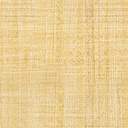 